"ОПЫТ РАЗВИТИЯ ДИСТАНЦИОННОГО ОБУЧЕНИЯ В ОБРАЗОВАТЕЛЬНОМ ПРОЦЕССЕ ДОУ"Дистанционное образование детей – образование на расстоянии, без непосредственного контакта с педагогом и другими детьми, посредством информационно-коммуникативных технологий, которое дает возможность самостоятельной работы родителей и их детей по усвоению учебного материала.Цель дистанционного образования дошкольников - предоставление детям возможности получить необходимые знания в период самоизоляции на дому, обеспечение качественного усвоения образовательной программы.Дистанционное образование  дошкольника заключается в том, что детям и родителям в доступной форме предлагается учебный материал, и, находясь дома, они вместе изучают  и  выполняют  задания педагогов. Основная цель заданий – закрепление пройденного материала в  процессе выполнения творческого задания.Преимущества дистанционного работы с детьми дошкольного возраста:- выбор оптимального режима образовательной деятельности, с учетом особенностей ребенка, когда родители сами определяют, в какое время ребенку удобнее занимается, какой промежуток дня наиболее продуктивен для занятий;- индивидуальный подход к ребенку с учетом его способностей; - ребенок не «привязан» к определенному месту, он может заниматься один или всей семьей. Основное условие – наличие ПК, телефона и доступа к интернету.Дистанционные образовательные технологии позволят родителям, при помощи педагогов, эффективно и грамотно  организовать деятельность детей дома, общение детей и родителей будет более интересным и насыщенным. Это позволит детям не скучать и провести с пользой время дома, получить больше внимания, любви и общения со стороны самых близких ему людей, а родителям это поможет лучше узнать своих детей: их интересы, потребности, желания и способности.Я хочу поделиться наработанным мною материалом, который успешно использовался не только в период самоизоляции, но и для детей, которые по той или иной причине не могут посещать детский сад.Задания рассчитаны для ребят подготовительной группы, что очень важно перед школой. Родители приняли в обучении активное участие и с удовольствием делились успехами детей.                                                    Речевое развитие                                          ТЕМА:  «Дом»Цель:Обогащение словаря по теме «Наш дом». Уточнение и расширение представлений о назначении, материалах, из которых строят дома. Ход занятия:Дидактическая игра «Кто, где живет?».- Ребята, давайте с вами вспомним, кто, где живет?- Где живет лиса? ( Лиса живет в норе)( волк, заяц, белка, еж, медведь, свинья, корова, собака, овца, лошадь, ласточка, скворец и т.д.)– А где живет человек? (В доме)- Как можно сказать о маленьком доме? (домик)- О большом доме? (домище)- Сказочный человек, который живет в доме? (домовой)- Человек, который любит проводить свободное время у себя дома? (домосед)- Как назовем дела, которые выполняем дома? (домашние)- Как называют женщину, которая не работает, а ведет домашнее хозяйство? (домохозяйка)Дидактическая игра «Назови какой дом?» Дом из кирпича (какой дом?) – кирпичный дом.из бетона –                 из пластмассы -                 из бумаги -из камня –                  из металла -                        изо льда -из глины —                из стекла -                           из дерева –Речевое развитие. «Мои любимые сказки».Цель : развитие речи детей, через сочинение сказок по иллюстрациям .Ход занятия1.Прочитайте ребенку стихотворение.В мире много сказокГрустных и смешных.И прожить на светеНам нельзя без них.Лампа Аладдина,В сказку нас веди.Башмачок хрустальный,Помоги в пути!Мальчик Чиполлино,Мишка Винни-Пух.Каждый нам в дороге -Настоящий друг.Пусть герои сказокДарят нам тепло.Пусть добро навекиПобеждает зло!(Ю. Энтина)2. Предложите ребенку отгадать название сказки.•Мышка в теремке жила, и друзей себе нашла.•Он лежал на окошке, вдруг скатился на дорожку.Покатился, покатился и домой не воротился.•Лечит всех зверей и птичек,Он на помощь к ним спешит….•Трое братцев, близнецы,Хвост крючком и пяточки.Возле леса на опушке смастерилиТри избушки.• В Простоквашино живет,Дядю Федора он ждет.•Сел бы на пенек, съел бы пирожок, А глазастая глядит, пирожок есть, не велит.•Всем известна скатерть эта,Как расстелешь ты еёВсяких кушаний полно.•По деревне едет печьНа печи сидит молодецДо дворца доехал онШлёт с печи царю поклон.3.Предложите ребенку сочинить сказку по картинке.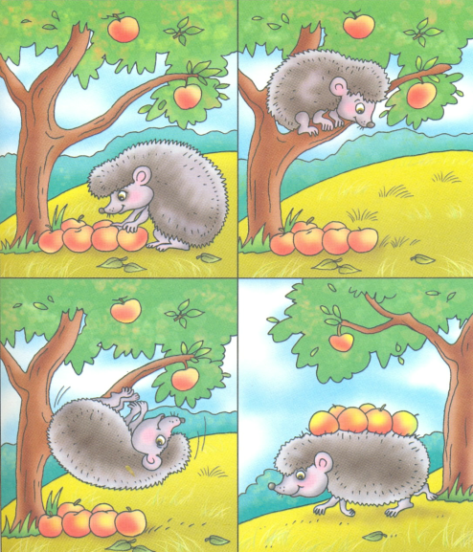 Математика на тему «Задачи на сложение и вычитание. Состав числа из двух меньших»Задачи.   Продолжать учить самостоятельно составлять и решать арифметические задачи в пределах 10.  Совершенствовать умение в ориентировке на листе бумаги в клетку. Развивать внимание, память, логическое мышление. Воспитывать аккуратность, выдержку.Материал: Тетради в клетку с образцом рисунка, карандаши. 1. Игровое упражнение «Составь задачу».- Погода стоит прекрасная. В морской воде резвятся акулы. Давайте по этой схеме составим задачу об акулах и решим её (схема для задачи на сложение).- А вон гуси во дворе. Давайте теперь составим задачу про гусей по другой схеме (на вычитание). 2.Игровое упражнение «Море волнуется».-Ребята, полюбуйтесь на наше море. Какая красота! Давайте его зарисуем. У вас в тетрадях нарисован образец. Продолжите его до конца строки.3.Игровое упражнение «Нарисуй такой же».- Ребята, посмотрите, какие красивые кораблики у вас в тетрадях. Из каких геометрических фигур они составлены? Отступите три клеточки вправо и нарисуйте точно такой же кораблик.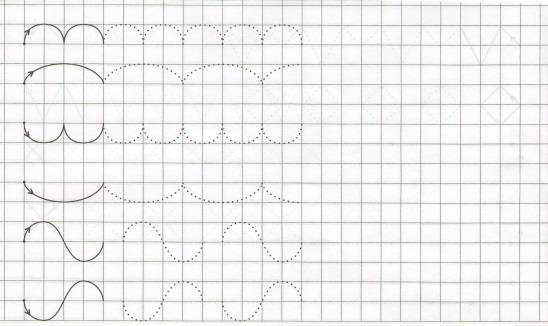 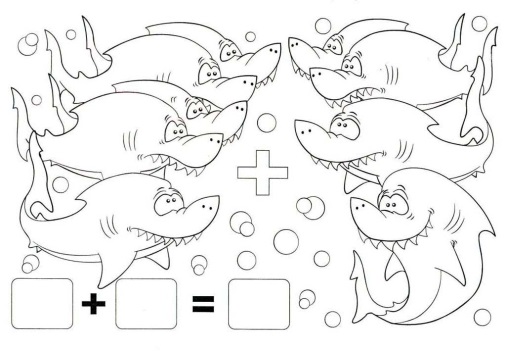 1.	2. 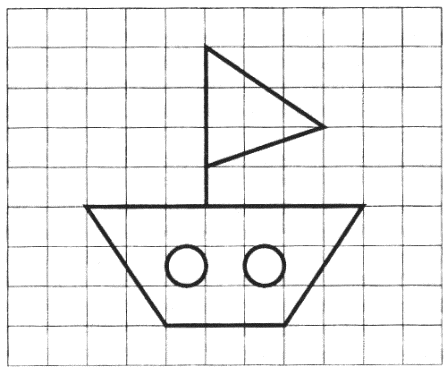 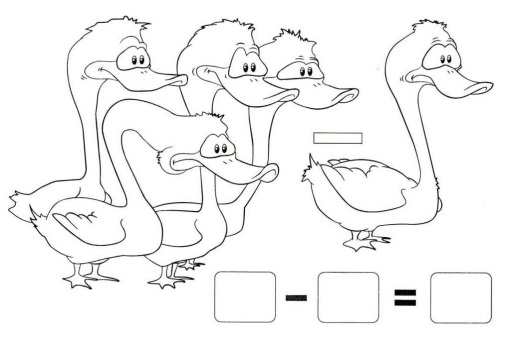 3. Математика «Пространственные представления «справа», «слева», «посередине»ЦЕЛЬ: Развивать пространственные представления, уточнить отношения: справа, слева, посередине.Материал: Листы бумаги, простой карандаш, цветные карандаши.Ход занятия.Стихотворение В. Берестова.Стоял ученик на развилке дорог.
Где право, где лево, понять он не мог.
Но вдруг ученик в голове почесалТой самой рукою, которой писал.
И мячик кидал, и страницы листал.
И ложку держал, и полы подметал.
«Победа!» — раздался ликующий крик.
Где право, где лево, узнал ученик.Предложите детям самим нарисовать картину из данных предметов (домик, 4 дерева, грибочки, цветочки).Домик поставьте посередине, справа посадите большое дерево, а слева от домика три маленьких дерева. В правом нижнем углу - грибочки. В левом нижнем углу – цветочки. Раскрасьте картинку. (Дети выполняют задание)Предложите детям в центре листа нарисовать большой круг. В левом вернем углу нарисовать квадрат.В правом нижнем овал.В правом верхнем углу  треугольник.А левом нижнем углу прямоугольник.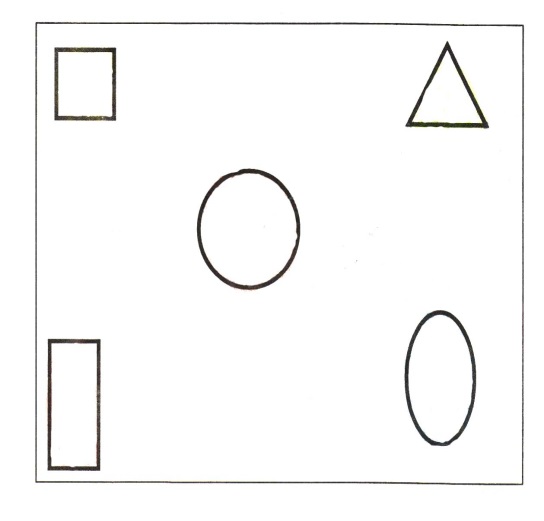 Рисование .                                              Тема: «Мое любимое время года».Цель:Совершенствовать умение детей рисовать дерево. Закрепить знания о сезонных изменениях в живой и неживой природе; учить изображать эти изменения в рисунке наиболее выразительно. Закрепить нетрадиционный метод рисования жесткой кисточкой «тычком». Развивать чувство композиции.Материал:Лист бумаги, акварель, тонкая и жесткая кисточки.Ход занятия:Загадки: Утром мы во двор идём - 
Листья сыплются дождём, 
Под ногами шелестят 
И летят, летят, летят...(Осень)Дел у меня немало
- Я белым одеялом 
Всю землю укрываю,
В лёд реки убираю, 
Белю поля, дома,
А зовут меня ...(Зима)Я раскрываю почки, 
в зелёные листочки. 
Деревья одеваю, 
посевы поливаю, 
Движения полна, 
зовут меня ...(Весна) Теплый, длинный-длинный день,
В полдень - крохотная тень,
Зацветает в поле колос,
Подает кузнечик голос,
Дозревает земляника,
Что за месяц, подскажи-ка?(Лето)Летом холодит,Осенью питает,Зимой согревает». (Дерево)-Какое бывает дерево летом? (всё зеленое, солнце светит, трава тоже зеленая, растут цветы)Тонкой кисточкой - рисуем дерево, жесткой кисточкой листики(тычки)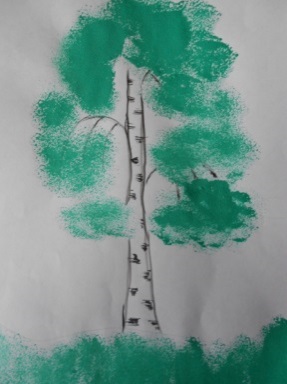 Рисование «Мой любимый сказочный герой»Цель: формировать и расширять представления детей о мире сказок при помощи и средств изобразительной деятельности. Учить детей передавать в рисунке эпизоды из любимой сказки (рисовать несколько персонажей сказки в определённой обстановке). Развивать воображение, творчество.Материалы: лист бумаги, простой карандаш, акварель, кисточка.Ход занятия:Загадки:Любит мёд, друзей встречаетИ ворчалки сочиняет,А ещё пыхтелки,Кричалки  и сопелки.(Винни Пух)Появилась девочкаВ чашечке цветка,И была та девочкаЧуть больше ноготка.В ореховой скорлупкеВот такая девочка,
Как она мила!(Дюймовочка)
В гости к бабушке пошла,Пироги ей понесла. 
Серый Волк за ней следил, 
Обманул и проглотил.
(Красная шапочка) Она красива и мила,Имя её от слова зола.(Золушка)Предложите детям нарисовать своего любимого сказочного героя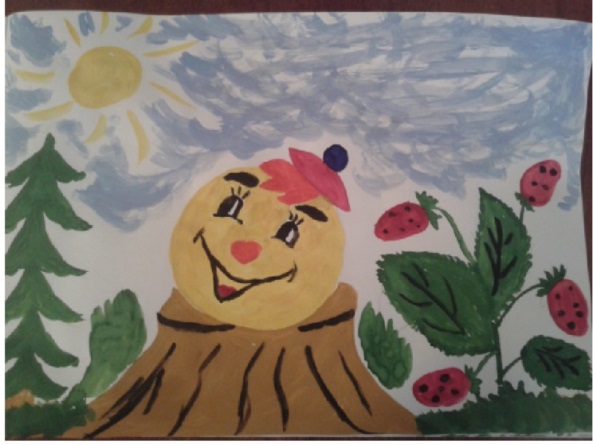 Лепка «Утка с утятами на пруду»Цель: учить детей лепить предмет, состоящий из нескольких частей, придавая некоторые характерные особенности (вытянутый клюв, хвостик).Материал: пластилин, доски для лепки, стеки.Ход занятия: Ребята, отгадайте загадкуКак на речку прилетает,
сразу в воду залезает.
"Кря" - нырнула на минутку
Вы узнали? Это …(утка)Без команды в строй встают,
Отправляются на пруд.
Кто идет цепочкой длинной,
Кто так любит дисциплину?(утята)Сначала разделим пластилин на две неравные части. Кусочек, который побольше будет туловищем, который поменьше – головой. Чтобы вылепить туловище, нужно взять большой кусочек и скатать его в овал. Затем также лепим голову, только не овалом, а шариком. Далее соединяем эти две части плотно прижимая, друг к другу. Овал будет туловищем, шар – голова. Затем прищипываем, так мы делаем клювик на голове, и немного оттягиваем. А на туловище, где должен быть хвостик, часть пластилина вытягиваем. Посмотрите, ребята, как у меня это получается. Прежде, чем приступит к работе, разомнем наши пальчики.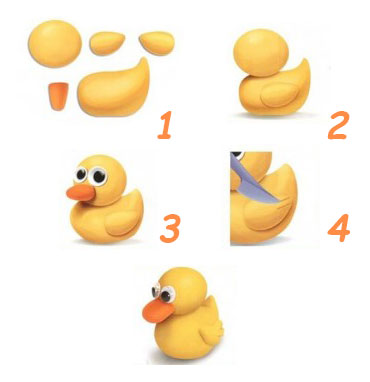 Аппликация  «Луговые цветы»Цель: Обогатить аппликативную технику – вырезать лепестки разной формы, передавая характерные особенности конкретных цветов (белые ромашки, синие васильки). Материалы. Цветная бумага, простые карандаши, клей и ножницы.Ход занятия.Прочитать детям отрывки из стихотворения Г. Лагздынь «Запах лугов»: Как можно вырезать такие цветы из бумаги: Рациональный способ - вырезание путем сложения бумажного квадрата дважды по диагонали. У ромашки и мака лепестки пополам и, держа за сгиб, закругляем уголки - сначала один, потом другой, чтоб получился полукруг или полуовал; разворачиваем, видим круг или овал. 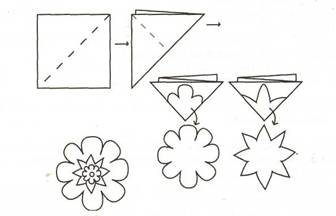 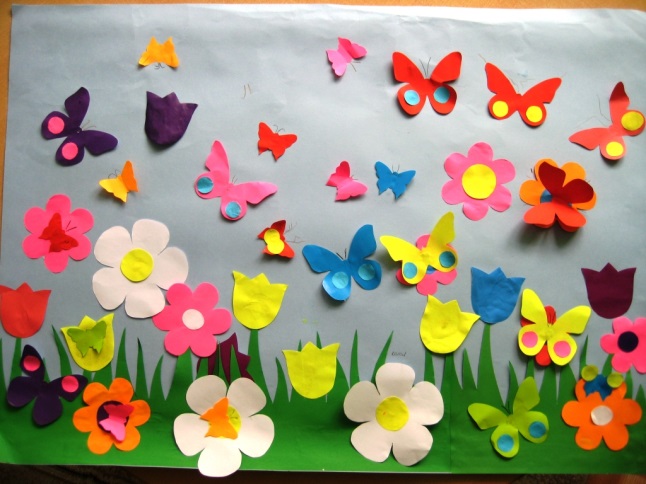 Отчет по рисованию.                                              Тема: «Мое любимое время года».  Бикташева Алиса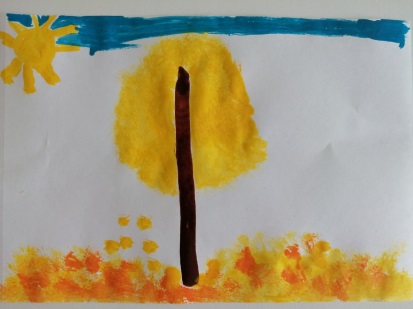 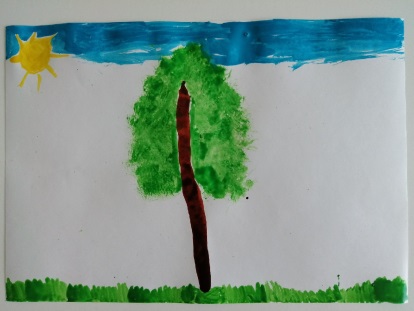  Маликов Руслан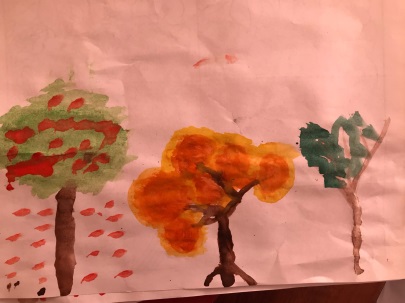  Самородова Лиза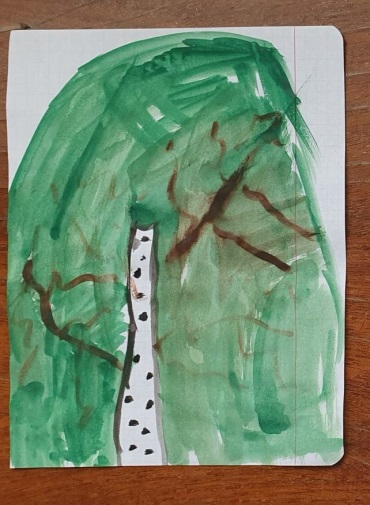  Черкасов Марк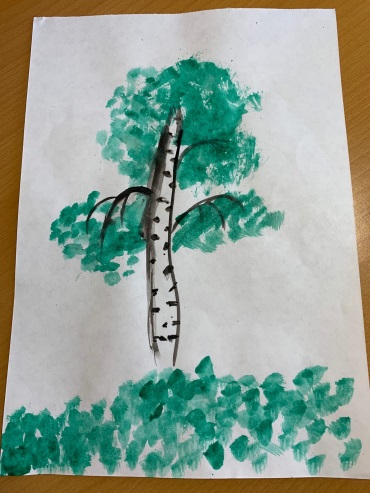 Вывод: Данный материал действительно изучен и усвоен детьми, а в процессе выполнения творческой работы ребенок использует полученные знания.Отчет по математике.Математика на тему «Задачи на сложение и вычитание. Состав числа из двух меньших» Бикташева Алиса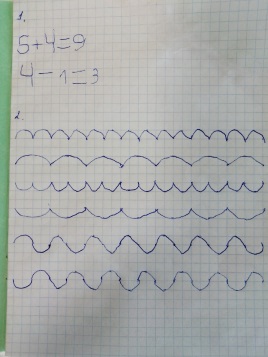 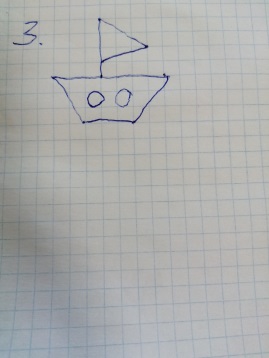  Маликов Руслан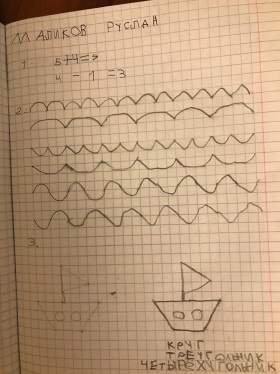  Самородова Лиза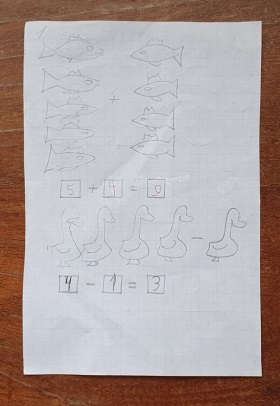 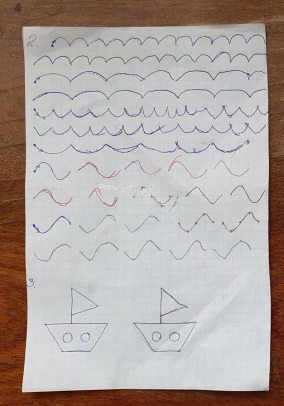  Черкасов Марк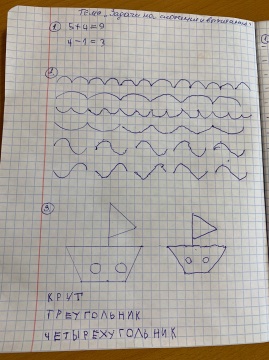 Вывод: Данный материал действительно изучен и усвоен детьми, а в процессе выполнения творческой работы ребенок использует полученные знания.                                                    Отчет по Речевому развитиюТЕМА:  «Дом» Маликов Руслан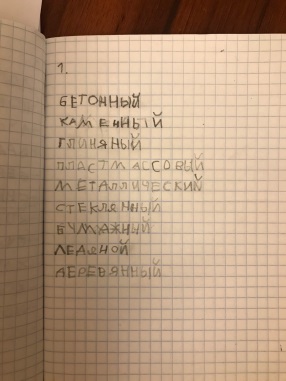 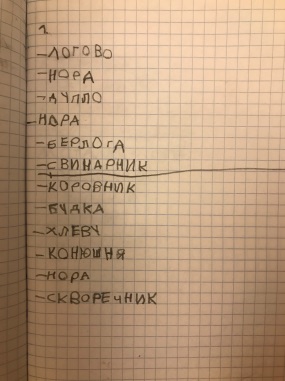  Самородова Лиза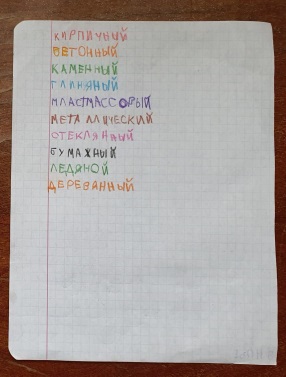 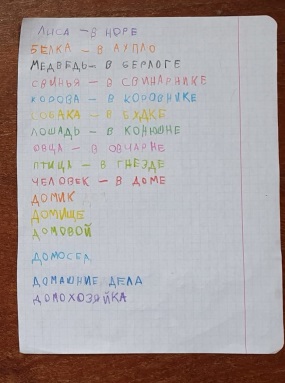  Черкасов Марк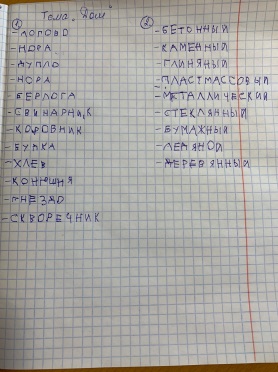 Вывод: Данный материал действительно изучен и усвоен детьми, а в процессе выполнения творческой работы ребенок использует полученные знания.Отчет по лепкеЛепка «Утка с утятами на пруду» Бикташева Алиса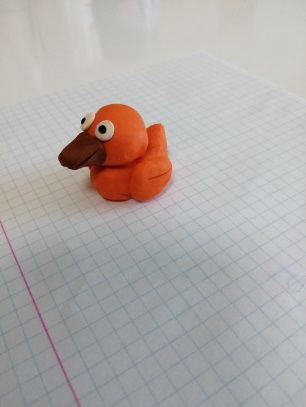  Самородова Лиза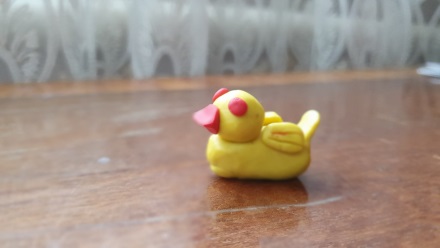  Черкасов Марк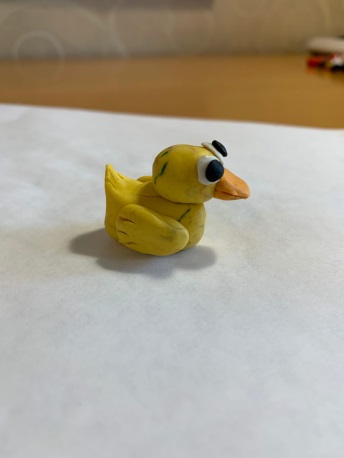 Вывод: Данный материал действительно изучен и усвоен детьми, а в процессе выполнения творческой работы ребенок использует полученные знания.Мчался ветер стороной,Тронул запах луговой!Колокольчик вдруг запел,Мак с гвоздикой заалел,Клевер шапочкой махнул,Зверобой легко вздохнул!Подсинили василькиСвои глазки-огоньки…Две глазастые букашки,Собирая мед на кашке,Хоботками закрутили,В небо глазки закатили.А ромашки полевые,А ромашки луговыеЖелтым лютикам кивают,Улыбаясь, напевают…